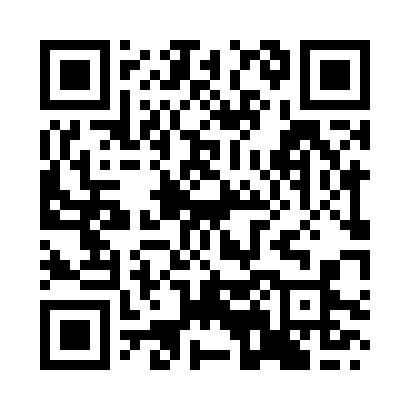 Prayer times for Kanthkot, IndiaWed 1 May 2024 - Fri 31 May 2024High Latitude Method: One Seventh RulePrayer Calculation Method: University of Islamic SciencesAsar Calculation Method: HanafiPrayer times provided by https://www.salahtimes.comDateDayFajrSunriseDhuhrAsrMaghribIsha1Wed4:546:1412:455:217:168:372Thu4:536:1412:455:217:178:383Fri4:526:1312:455:217:178:384Sat4:516:1212:455:217:188:395Sun4:516:1212:455:217:188:406Mon4:506:1112:455:217:198:407Tue4:496:1112:455:227:198:418Wed4:486:1012:455:227:208:429Thu4:476:0912:455:227:208:4210Fri4:476:0912:455:227:218:4311Sat4:466:0812:455:227:218:4412Sun4:456:0812:445:227:218:4413Mon4:446:0712:445:227:228:4514Tue4:446:0712:445:227:228:4615Wed4:436:0612:445:227:238:4616Thu4:426:0612:455:237:238:4717Fri4:426:0512:455:237:248:4818Sat4:416:0512:455:237:248:4819Sun4:416:0512:455:237:258:4920Mon4:406:0412:455:237:258:5021Tue4:406:0412:455:237:268:5022Wed4:396:0412:455:247:268:5123Thu4:396:0312:455:247:278:5224Fri4:386:0312:455:247:278:5225Sat4:386:0312:455:247:288:5326Sun4:376:0212:455:247:288:5327Mon4:376:0212:455:247:298:5428Tue4:376:0212:455:257:298:5529Wed4:366:0212:465:257:308:5530Thu4:366:0212:465:257:308:5631Fri4:366:0212:465:257:308:56